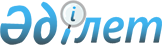 Об утверждении методики определения стоимости услуг, закупаемых для проведения государственной информационной политики в средствах массовой информации на территории Западно-Казахстанской областиПостановление акимата Западно-Казахстанской области от 31 августа 2023 года № 201
      В соответствии с подпунктом 4-1) статьи 4-4 Закона Республики Казахстан "О средствах массовой информации", приказом исполняющего обязанности Министра информации и общественного развития Республики Казахстан от 19 мая 2021 года № 173 "Об утверждении типовой методики определения стоимости услуг, закупаемых для проведения государственной информационной политики в средствах массовой информации на региональном уровне" (зарегистрировано в Реестре государственной регистрации нормативных правовых актах за № 22807), Акимат Западно-Казахстанской области ПОСТАНОВЛЯЕТ:
      1. Утвердить прилагаемую методику определения стоимости услуг, закупаемых для проведения государственной информационной политики в средствах массовой информации на территории Западно-Казахстанской области.
      2. Государственному учреждению "Аппарат акима Западно-Казахстанской области" обеспечить официальное опубликование в Эталонном контрольном банке нормативных правовых актов Республики Казахстан.
      3. Контроль за исполнением настоящего постановления возложить на курирующего заместителя акима Западно-Казахстанской области.
      4. Настоящее постановление вводится в действие после дня его первого официального опубликования. Методика определения стоимости услуг, закупаемых для проведения государственной информационной политики в средствах массовой информации на территории Западно-Казахстанской области
      1. Настоящая Методика определения стоимости услуг, закупаемых для проведения государственной информационной политики в средствах массовой информации на территории Западно-Казахстанской области (далее - Методика), разработана в соответствии с подпунктом 4-1) статьи 4-4 Закона Республики Казахстан "О средствах массовой информации" и устанавливает алгоритм определения стоимости услуг, закупаемых для проведения государственной информационной политики в средствах массовой информации на территории Западно-Казахстанской области.
      2. Стоимость услуг, закупаемых для проведения государственной информационной политики в средствах массовой информации на территории Западно-Казахстанской области (далее – услуга), определяется в зависимости от базовых цен на услуги, закупаемых для проведения государственной информационной политики в средствах массовой информации за счет средств местного бюджета для каждого отдельного вида услуги средств массовой информации согласно приложению к настоящей Методике.
      3. Стоимость услуги в периодических печатных изданиях определяется по формуле:
      1) для газет по формуле Pn=Bn x V x Kq, где:
      Pn (price) – стоимость услуги в газетах с учетом налога на добавленную стоимость;
      Bn – базовая цена за один квадратный сантиметр услуги, размещаемой в газете;
      V – объем услуги, размещаемой в газете, исчисляемой в квадратный сантиметр;
      Kq – поправочный коэффициент на тираж газеты:
      до 200 000 экземпляров – 1,3;
      до 100 000 экземпляров – 1,15;
      до 50 000 экземпляров – 1;
      до 30 000 экземпляров – 0,9;
      до 20 000 экземпляров – 0,8;
      до 10 000 экземпляров – 0,65;
      до 5 000 экземпляров – 0,5;
      2) для журналов по формуле Pm=Bm x V x Kq, где:
      Pm (price) – стоимость услуги в журналах с учетом налога на добавленную стоимость;
      Bm – базовая цена за один квадратный сантиметр услуги, размещаемой в журнале;
      V – объем услуги, размещаемой в журнале, исчисляемой в квадратный сантиметр;
      Kq – поправочный коэффициент на тираж журнала:
      до 15 000 экземпляров – 1,2;
      до 10 000 экземпляров – 1,1;
      до 8 000 экземпляров – 1;
      до 5 000 экземпляров – 0,9;
      до 3 000 экземпляров – 0,8;
      до 1 000 экземпляров – 0,7.
      4. Стоимость услуги в интернет-ресурсе определяется по формуле Pi=Bi x V x Kq, где:
      Pi (price) – стоимость услуги в интернет-ресурсе с учетом налога на добавленную стоимость;
      Bi – базовая цена за один символ, секунду, минуту, штуку услуги, размещаемой в интернет-ресурсе;
      V – объем услуги, размещаемой в интернет-ресурсе, исчисляемой в символах, секундах, минутах, штуках;
      Kq – поправочный коэффициент для учета среднемесячного количества посещений интернет-ресурса уникальными пользователями:
      до 500 000 посетителей в месяц – 1;
      до 1 000 000 посетителей в месяц – 1,1;
      до 2 000 000 посетителей в месяц – 1,2;
      до 5 000 000 посетителей в месяц – 1,3;
      свыше 5 000 000 посетителей в месяц – 1,4.
      5. Стоимость услуги на телевидении определяется по формуле Ptv=Btv x V, где:
      Ptv (price) – стоимость услуги на телевидении с учетом налога на добавленную стоимость;
      Btv – базовая цена за одну секунду, минуту, серию услуги, размещаемой на телевидении;
      V – объем услуги, размещаемой на телевидении, исчисляемой в секундах, минутах, сериях.
      В случае если при формировании государственного информационного заказа не учитываются разделения по жанрам услуг на телевидении, то стоимость услуг на телевидении рассчитывается по базовой цене (Btv).
      6. Стоимость услуги на радиоканале определяется по формуле Pr=Br x V, где:
      Pr (price) – стоимость услуги на радиоканале с учетом налога на добавленную стоимость;
      Br – базовая цена за одну секунду, минуту услуги, размещаемой на радиоканале;
      V – объем услуги, размещаемой на радиоканале, исчисляемый в секундах, минутах. Базовые цены на услуги, закупаемые для проведения государственной информационной политики в средствах массовой информации на территории Западно-Казахстанской области
					© 2012. РГП на ПХВ «Институт законодательства и правовой информации Республики Казахстан» Министерства юстиции Республики Казахстан
				
      Аким области

Н.Турегалиев
Приложение
к постановлению акимата
Западно-Казахстанской области
от "__" ___________ 2023 года №__Приложение
к методике определения
стоимости услуг, закупаемых
для проведения государственной
информационной политики
в средствах массовой
информации на территории
Западно-Казахстанской области
№
Наименование услуги
Единица измерения
2023 и последующие годы (тенге)
1
Услуги (Подготовка и размещение информационных материалов) в периодических печатных изданиях (газетах), распространяемых на территории Республики Казахстан (Bn)
квадратный сантиметр
770
2
Услуги (Подготовка и размещение информационных материалов) в периодических печатных изданиях (газетах), распространяемых на территории Западно-Казахстанской области (Bn)
квадратный сантиметр
440
3
Услуги (Подготовка и размещение информационных материалов) в периодических печатных изданиях (журналах), распространяемых на территории Республики Казахстан (Bm)
квадратный сантиметр
650
4
Услуги (Подготовка и размещение информационных материалов) в периодических печатных изданиях (журналах), распространяемых на территории Западно-Казахстанской области (Bm)
квадратный сантиметр
300
5
Услуга (подготовка и размещение информационных материалов) на интернет-ресурсе, освещающем вопросы республиканского значения (Bi)
символ
100
6
Услуга (подготовка и размещение информационных материалов) на интернет-ресурсе, освещающем вопросы регионального значения (Bi)
cимвол
50
7
Услуги на телевидении, включенные в обязательный перечень теле -, радиоканалов, распространяемых на территории Республики Казахстан (производство и размещение сюжета) (Btv)
минут
300 000
8
Услуги на телевидении, включенные в обязательный перечень теле -, радиоканалов, распространяемых на территории Республики Казахстан (производство и размещение информационно-аналитической программы) (Btv)
минут
65 000
9
Услуги на телевидении, включенные в обязательный перечень теле -, радиоканалов, распространяемых на территории Республики Казахстан (производство и размещение видеороликов) (Btv)
секунд
3 000
10
Услуга (производство и размещение сюжета) на телевидении, входящем в перечень теле -, радиоканалов свободного доступа, транслируемых национальным оператором телерадиовещания на территории Западно-Казахстанской области, за исключением каналов, входящих в перечень обязательных теле -, радиоканалов (Btv)
минут
50 000
16
Услуги на телевидении (производство и размещение информационно-аналитической программы), входящие в перечень теле -, радиоканалов свободного доступа, распространяемых национальным оператором телерадиовещания на территории Западно-Казахстанской области, за исключением телеканалов, входящих в перечень обязательных теле -, радиоканалов (Btv)
минут
20 000
17
Услуга (производство и размещение видеоролика), оказываемая на телевидении, входящем в перечень теле-, радиоканалов свободного доступа, распространяемых национальным оператором телерадиовещания на территории Западно-Казахстанской области, за исключением телеканалов, входящих в перечень обязательных теле-, радиоканалов (Btv)
секунд
2 500
18
Деятельность по производству информационных программ и размещению их на радиоканале, распространяющем информацию на территории Республики Казахстан (Br)
минут
13 650
19
Деятельность по производству и размещению информационных аудиороликов на радиоканале, распространяющем информацию на территории Республики Казахстан (Br)
секунд
850
20
Деятельность по производству информационных программ и их размещению на радиоканале, распространяющем информацию на территории Западно-Казахстанской области (Br)
минут
2 750
21
Деятельность по производству и размещению информационных аудиороликов на радиоканале, распространяющем информацию на территории Западно-Казахстанской области (Br)
секунд
650